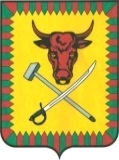 АДМИНИСТРАЦИЯ МУНИЦИПАЛЬНОГО РАЙОНА«ЧИТИНСКИЙ РАЙОН»ПОСТАНОВЛЕНИЕ«___» ________ 2024 года			                                    № ________О внесении изменений в муниципальную программу ««Развитие сельского хозяйства и регулирование рынков сельскохозяйственнойпродукции, сырья и продовольствия на 2021-2024 годы»,утвержденную постановлением администрации муниципального района «Читинский район» от 10 февраля 2021 года № 22-НПА   В целях приведения нормативных правовых актов в соответствие с действующим законодательством, в соответствии со статьей 179 Бюджетного кодекса Российской Федерации, статьей 25 Устава муниципального района «Читинский район», Порядком по разработке, реализации и оценке эффективности муниципальных программ муниципального района «Читинский район» от 14.03.2014 № 694, администрация муниципального района «Читинский район», постановляет:    Внести в муниципальную программу «Развитие сельского хозяйства и регулирование рынков сельскохозяйственной продукции, сырья и продовольствия на 2021-2024 годы» от 10 февраля 2021 года (далее – Программа) следующие изменения:       1. В паспорте муниципальной программы «Развитие сельского хозяйства и регулирование рынков сельскохозяйственной продукции, сырья и продовольствия на 2021-2024 годы»:      1.1.в позиции «Ответственный исполнитель муниципальной программы» слова «Управление сельского хозяйства администрации муниципального района «Читинский район»» заменить словами «Отдел развития сельского хозяйства Управления экономического развития администрации муниципального района «Читинский район»».      1.2. позицию «Объемы бюджетных ассигнований программы» изложить в следующей редакции: «Объем финансовых средств на реализацию программы составляет- 678,83 тыс. рублей, в том числе    средства местного бюджета- 678,83 тыс. рублей, из них на реализацию:  Раздел № 1 «Растениеводство» - 0,0 тыс.руб.;   Раздел № 2 «Животноводство» - 0,0 тыс. руб.;          Раздел № 3 «Кадровое обеспечение» - 678,83 тыс. руб.           Затраты на реализацию мероприятий Программы из местного бюджета по годам     составляют:     2. В Раздел 7 «Информация о финансовом обеспечении программы за счет средств местного бюджета муниципальной программы ««Развитие сельского хозяйства и регулирование рынков сельскохозяйственной продукции, сырья и продовольствия на 2021-2024 годы»:  2.1. в позиции «Объем финансового обеспечения реализации данной программы» изложить в следующей редакции:             Местный бюджет - 678,83 тыс. руб. из них                       Раздел № 1 «Растениеводство» - 0,0 тыс. руб.;                       Раздел № 2 «Животноводство» -  0,0 тыс. руб.;   Раздел № 3 «Кадровое обеспечение» - 678,83 тыс. руб.    3. Приложение № 1 к муниципальной программе ««Развитие сельского хозяйства и регулирование рынков сельскохозяйственной продукции, сырья и продовольствия на 2021-2024 годы», утвержденную постановлением администрации муниципального района «Читинский район» от 10 февраля 2021 года № 22-НПА изложить в новой редакции (Приложение № 1).  4.Настоящее постановление администрации муниципального района «Читинский район» вступает в силу со дня его опубликования.  5.Опубликовать настоящее постановление на официальном сайте администрации муниципального района «Читинский район» в информационно-телекоммуникационной сети «Интернет».       6. Контроль за реализацией мероприятий программы оставляю за собой.Врио главы муниципального района«Читинский район»						          	       В.Ю.МашуковПРИЛОЖЕНИЕ № 1 к муниципальной программе муниципального района «Читинского района» «Развитие сельского хозяйства и регулирование рынков сельскохозяйственной продукции, сырья и продовольствия на 2021–2024годы»  (в ред. Постановления администрации муниципального района «Читинский район» от « __»________ 2024 г.  № ___ )Основные мероприятия, показатели и объемы финансирования муниципальной программы «Развитие сельского хозяйства и регулирование рынков сельскохозяйственной продукции, сырья и продовольствия в 2021-2024 годах Используемые сокращения, символы и способы изложения цифр:П П - пункт программы; Р П - раздел программы;П Р - показатель раздела; М Р - мероприятия раздела;П М - показатель мероприятия; Х-отсутствие значений;ОРСХ УЭР  - Отдел развития сельского хозяйства Управление экономического развития администрации  муниципального района «Читинский район»    2021 год –       0,0 тыс. рублей;    2022 год –   140,0 тыс. рублей;    2023 год –   260,0 тыс. рублей;    2024 год –   278,83 тыс. рублей;№ строки№Наименование целей, задач, подпрограмм, основных мероприятий, мероприятий, показателейЕдиница измерения показателяКоэффициент значимостиМетодика расчета показателяСроки реализацииОтветственный исполнитель и соисполнителиКоды бюджетной классификации расходовКоды бюджетной классификации расходовКоды бюджетной классификации расходовКоды бюджетной классификации расходовЗначения по годам реализацииЗначения по годам реализацииЗначения по годам реализацииЗначения по годам реализацииЗначения по годам реализации№ строки№Наименование целей, задач, подпрограмм, основных мероприятий, мероприятий, показателейЕдиница измерения показателяКоэффициент значимостиМетодика расчета показателяСроки реализацииОтветственный исполнитель и соисполнителиРЗ, ПРЗЦСРВР20212021202220232024Итого1Цель 1: «Обеспечение продовольственной безопасности Забайкальского края и конкурентоспособности сельскохозяйственной продукции»ХХХХХХХХХХХХХХ2Цель 2:«Повышение финансовой устойчивости сельскохозяйственных товаропроизводителей»ХХХХХХХХХХХХХХ3Цель 3: «Повышение уровня квалификации работников агропромышленного комплекса»ХХХХХХХХХХХХХХ4Цель 4: «Внедрение искусственного осеменения маточного поголовья крупного рогатого скота»ХХХХХХХХХХХХХХ5Цель 5: «Развитие крестьянских (фермерских) хозяйств»ХХХХХХХХХХХХХХ6Цель 6: «Повышение урожайности в растениеводстве»ХХХХХХХХХХХХХХ7Цель 7: «Обеспечение учета скота»ХХХХХХХХХХХХХХ8Цель 8: «Создание крестьянских(фермерских) хозяйств на базе личных подсобных хозяйств».ХХХХХХХХХХХХХХ9финансирование за счет местного  бюджетатыс. рублейХХХХХХХ0,00,0140,0260,0278,83678,8310ПП-1Индекс производства продукции сельского хозяйства в хозяйствах всех категорий (в сопоставимых ценах)%к предыдущему годуХпоказатель формируется ЗабайкалкрайстатомХХХХХ979797,598,5100Х11ПП-2Индекс производства продукции растениеводства (в сопоставимых ценах)%к предыдущему году       Хпоказатель формируется ЗабайкалкрайстомХХХХХ95,295,297,598,5100Х12ПП-3Индекс производства продукции животноводства (в сопоставимых ценах)% к предыдущему годуХпоказатель формируется ЗабайкалкрайстатомХХХХХ95,895,897,898,8100Х13ПП-4Индекс производства пищевых продуктов, включая напитки (в сопоставимых ценах)% к предыдущему годуХпоказатель формируется ЗабайкалкрайстатомХХХХХ97,697,698,699,6100Х14Задача 1 «Стимулирование роста производства основных видов сельскохозяйственной продукции»ХХХХХХХХХХХХХХ15Задача 2: «Увеличение генетического потенциала в животноводстве»ХХХХХХХХХХХХХХ21Задача 3: «Увеличение количества работников агропромышленного комплекса, прошедших курсы повышения квалификации»ХХХХХХХХХХХХХХ22Задача 4:  «Повышение плодородия почв путем внесения минеральных удобрений»ХХХХХХХХХХХХХХ23Задача 5: «Стимулирование развития малых форм хозяйствования»ХХХХХХХХХХХХХХ24Задача 6: «Развитие первичного семеноводства»ХХХХХХХХХХХХХХ25Задача 7: «Организация работы по индентификации сельскохозяйственных животных»         ХХХХХХХХХХХХХХ26Задача  8: «Оказание консультативных услуг по созданию крестьянских (фермерских) хозяйств на базе личных подсобных хозяйств».ХХХХХХХХХХХХХХ27Р1ПРАСТЕНИЕВОДСТВОХХХ2021-2024 годыОРСХ УЭРХХХХХХХХХ28финансирование за счет местного бюджетатыс.руб.ХХХХ040526004008110,00,00,0  0,00,00,034Показатель: ХХХХХХХХХХХХХХ35П1Р1Производство зернатыс.тоннХабсолютный показательХХХХХ1,341,341,51,681,88Х36П2Р1Производство картофелятыс.тоннХабсолютный показательХХХХХ21,021,021,221,421,6Х37П3Р1Производство овощей открытого  грунтатыс.тоннХабсолютный показательХХХХХ3,623,623,663,693,72Х38П4Р1Производство овощей защищенного грунтатыс.тоннХабсолютный показательХХХХХ1,521,521,531,541,55Х40П6Р1Уничтожение, выявленных очагов произрастания дикорастущей конопли%Хотносительный показатель2021-2024 годыАдминистрации сельских и городских поселений,ОРСХ УЭРХХХ100100100100100Х41П7Р1Доля кондиционных семян в общем объеме высеянных семян зерновых культур%ХХ2021-2024 годыОРСХ УЭРХХХ85859095100Х42М1Р1Мероприятие: «Компенсация части затрат на приобретение минеральных удобрений»ХХХ2021-2024 годыОРСХ УЭРХХХХХХХХХ43финансирование за счет местного бюджетатыс.руб.ХХХХ040526004008110,00,00,0    0,00,00,044Кроме того финансирование из других источников:49М2.-Р1Мероприятие: «Разработка постановления Администрации м.р. «Читинский район» о Порядке предоставления субсидий сельскохозяйственным товаропроизводителям  из бюджета муниципального района «Читинский район»ХХХ2021-2024 годыОРСХ УЭРХХХХХХХХХ50П1-М1Показатель: «Постановление принято»да/нетХ Х ХХХХХдададададада51М3-Р1Мероприятие: «Компенсация  части затрат на приобретение средств хим.защиты растенийХХХ2021-2024 годыОРСХ УЭРХХХХХХХХХ52финансирование за счет местного бюджетатыс.руб.ХХХХ04 0526004008110,000,000,00     0,000,000,0053М4-Р1Мероприятие: «Разработка постановления Администрации муниципального района «Читинский район» о Порядке предоставления субсидии сельскохозяйственным товаропроизводителям из  бюджета муниципального района «Читинский район»»ХХХ2021-2024 годыОРСХ УЭРХХХХХХХХХ54П1М4.Показатель: «Постановление принято»да/нетХ Х ХХХХХдададададада55М5 Р1Мероприятие: «Компенсация  части затрат на проведение мероприятий по уничтожению конопли»ХХХ2021-2024 годыОРСХ УЭРХХХХХХХХХ56финансирование за счет местного бюджетатыс.руб.ХХХХ04 0526004008110,00,00,00,00,00,057М6-Р1Мероприятие: «Разработка постановления Администрации муниципального района «Читинский район» о Порядке предоставления субсидии сельскохозяйственным товаропроизводителям, из  бюджета муниципального района «Читинский район»»ХХХ2021-2024 годыОРСХ УЭРХХХХХХХХХ  58П1-М6Показатель: «Постановление принято»да/нетХ Х ХХХХХдададададада59 М7-Р1Мероприятие: «Компенсация  части затрат на приобретение с/х техникиХ ХХ2021-2024 годыОРСХ УЭРХХХХХХХХХ60финансирование за счет местного бюджетатыс.руб.ХХХХ04 0526004008110,000,000,000,000,000,0061М 8-Р1Мероприятие:«Разработка постановления Администрации муниципального района «Читинский район» о Порядке предоставления субсидии сельскохозяйственным товаропроизводителям, из бюджета муниципального района «Читинский район»»ХХХ2021-2024 годыОРСХ УЭРХХХХХХХХХ62П1М8Показатель: «Постановление принято»да/нетХ Х ХХХХХдададададада63Р2ПЖИВОТНОВОДСТВОХХХ2021-2024 годыОРСХ УЭРХХХХХХХХХ64финансирование за счет местного бюджетатыс.руб.ХХХХ04 0526004008110,00,00,00,00,00,065Показатели:ХХХХХХХХХХХХХХ66П1-Р2Поголовье КРСтыс.голХабсолютн.показательХОРСХ УЭРХХХ13,713,713,813,914Х67П2-Р2Поголовье телят полученных от  искусственного осеменения.тыс.голХабсолютн.показательХОРСХ УЭРХХХ1,41,41,41,51,5Х68П3-Р2Количество работников молочного производства прошедших обязательный медицинский осмотр%Хотносительный показательХОРСХ УЭРХХХ100100100100100Х69П4-Р2Производство молокатыс.тоннХабсолютнпоказательХОРСХ УЭРХХХ11,711,711,912,112,3Х70П5-Р2Количество претендентов на участие в конкурсном отборе по предоставлению грантовЕд.Хабсолютн.показательХХХХХ44445Х71П6-Р2Количество претендентов на создание крестьянских(фермерских)хозяйств из состава личных подсобных хозяйствЕд.Хабсолютн.показательХХХХХ22222Х72П7-Р2Доля индентифицированных сельскохозяйственных животных от общего поголовья  сельскохозяйственных животных в хозяйствах района»%Хотносительный показательХХХХХ90909397100Х73 М1-Р2Мероприятие: «Компенсация части затрат на оплату за выполнение работы по искусственному осеменению маточного поголовья КРС»ХХХ2021-2024 годыОРСХ УЭР, Читинская СББЖХХХХХХХХХ74финансирование за счет местного бюджетатыс.руб.ХХХХ04 0526004008110,00,00,00,00,00,075М2-Р2Мероприятие: «Разработка постановления Администрации муниципального района «Читинский район» о Порядке предоставления субсидии сельскохозяйственным товаропроизводителям из бюджета муниципального района «Читинский район»»ХХХ2021-2024годыУСХХХХХХХХХХ76П1-М2Показатель «Постановление принято»да/нетХ Х ХХХХХдададададада77М5-Р2Мероприятие: «Компенсация части затратна 1 литр реализованного молока с/х предприятиями»Х ХХ2021-2024годыОРСХ УЭРХХХХХХХХХ78финансирование за счет местного  бюджетатыс.руб.Х ХХХ04 0526004008110,00,00,00,00,00,079М6-Р2Мероприятие «Разработка постановления Администрации муниципального района. «Читинский район» о Порядке предоставления субсидии сельскохозяйственным товаропроизводителям из  бюджета муниципального района «Читинский район»ХХХ2021-2024годыОРСХ УЭРХХХХХХХХХ80П1М6Показатель: «Постановление принято»да/нетХ Х ХХХХХдададададаХ81М7-Р2Мероприятие: «Компенсация части затрат на медицинский осмотр работников молочного производства»Х ХХ2021-2024 годыОРСХ УЭРХХХХХХХХХ82финансирование за счет местного бюджетатыс.руб.Х ХХХ04 0526004008110,00,00,00,00,00,083М8-Р2Мероприятие: «Разработка постановления Администрации муниципального района. «Читинский район» о Порядке предоставления субсидии сельскохозяйственным товаропроизводителям из  бюджета муниципального района «Читинский район»ХХХ2021-2024годыОРСХ УЭРХХХХХХХХХ84П2М8Показатель: «Постановление принято»да/нетХ Х ХХХХХдададададаХ85М9Р2Мероприятие:«Содействие в подготовке проектов крестьянских(фермерских) хозяйств для участия в конкурсном отборе на предоставление грантов»да/нетХХ2021-2024 годыОРСХ УЭРХХХдададададаХ86М10Р2Мероприятие:«Консультирование по вопросам создания крестьянских (фермерских) хозяйств на базе личных подсобных хозяйств»да/нетХХ2021-2024 годыОРСХ УЭРХХХдададададаХ87  М11Р2Мероприятие: «Компенсация части затратна приобретение сканеров и чипов  чипирования с/х животныхХ ХХ2021-2024 годыОРСХ УЭР, Читинская СББЖХХХХХХХХХ88финансирование за счет местного бюджетатыс.руб.ХХХХ04 0526004008110,00,00,00,00,00,0089Федеральный бюджеттыс.руб.ХХХХХХХ*)*)*)*)*)*)90М4-Р2Мероприятие: «Разработка постановления Администрации муниципального района. «Читинский район» о Порядке предоставления субсидии сельскохозяйственным товаропроизводителям из  бюджета муниципального района  «Читинский район»»ХХХ2021-2024 годыОРСХ УЭРХХХХХХХХХ91П1-М4Показатель «Постановление принято»да/нетХ ХХХХХХдададададада92Р3ПКАДРОВОЕ ОБЕСПЕЧЕНИЕ93финансирование за счет местного бюджетатыс.руб.Х ХХХ04 0526004008110,00,0140,0260,0278,83678,8394П1-Р3Показатель «Количество проведенных мероприятий по подведению итогов трудового соперничества»единицХабсолютн.показательХХХХХ11112595П2-Р3«Количество специалистов АПК, прошедших повышение квалификации за счет источников местного бюджетаединицХабсолютн.показательХХХХХ22222896М1-Р3Мероприятие: «Проведение совещания по подведению итогов трудового соперничества,выстовок-ярмарок, круглых столов»ХХХ2021-2024 годыОРСХ УЭР04 05260040081111113Х97финансирование за счет местного бюджетатыс.руб.Х ХХХХХХ0,00,0140,0260,0278,83678,8398М2-Р3Мероприятие: «Разработка постановления Администрации муниципального района. «Читинский район» о проведении Совещания по итогам  трудового соперничества из  бюджета муниципального района «Читинский район»ХХХ2021-2024 годыОРСХ УЭРХХХХХХХХХ99П1-М2Показатель: «Постановление принято»да/нетХ ХХХХХХдададададаХ100М3-Р3Мероприятие: «Разработка постановления Администрации муниципального района. «Читинский район» об Условиях трудового соперничества  по итогам года ХХХ2021-2024 годыОРСХ УЭРХХХХХХХХХ101П1-М3Показатель «Постановление принято»да/нетХ Х ХХХХХдададададаХ102М4-Р3Мероприятие: «Компенсация части затрат на повышение квалификацииспециалистов АПК»Х ХХ2021-2024 годыОРСХ УЭРХХХХХХХХХ103финансирование за счет местного бюджетатыс.руб.Х ХХХ04 0526004008110,00,00,00,00,00,0104М5-Р3Мероприятие: «Разработка постановления Администрации о Порядке предоставления субсидии на повышение квалификации работникам АПК из бюджета муниципального района «Читинский район»»ХХХХХХХХХХХХХХ105П1-М5Показатель «Постановлениепринято»да/нетХ Х ХХХХХдададададаХ106ВСЕГО ИЗ МЕСТНОГО БЮДЖЕТАтыс.руб.ХХ2021-2024годыОРСХ УЭР04 0526004008110,00,0140,0260,0278,83678,83107Всего по программе (местный бюджет и внебюджетные источники)0,00,0140,0260,0278,83     678,83